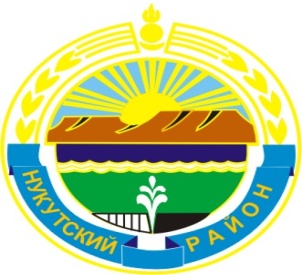 МУНИЦИПАЛЬНОЕ  ОБРАЗОВАНИЕ«НУКУТСКИЙ  РАЙОН»АДМИНИСТРАЦИЯМУНИЦИПАЛЬНОГО ОБРАЗОВАНИЯ«НУКУТСКИЙ РАЙОН»ПОСТАНОВЛЕНИЕот 13 декабря 2013 года                              № 664                                           п.НовонукутскийОб утверждении ведомственной целевой программы «Развитиеторговли на территории муниципального образования  «Нукутский район»на 2014-2016 годы»В целях развития торговли на территории муниципального образования «Нукутский район», в соответствии со ст. 179 Бюджетного кодекса Российской Федерации, Федеральным законом от 28 декабря 2009 г. № 381-ФЗ «Об основах регулирования торговой деятельности в Российской Федерации», постановлением Администрации муниципального образования «Нукутский район» от 14 сентября 2012 г. № 503 «Об утверждении Порядка разработки, утверждения и реализации ведомственных целевых программ», руководствуясь ст.35 Устава муниципального образования «Нукутский район», АдминистрацияПОСТАНОВЛЯЕТ:Утвердить ведомственную целевую программу «Развитие торговли на территории муниципального образования «Нукутский район» на 2014 – 2016 годы» (далее - Программа) согласно Приложению № 1.Признать утратившим силу постановление Администрации муниципального образования «Нукутский район» № 121 от 19 марта 2012 г. «Об утверждении долгосрочной муниципальной целевой программы «Развитие торговли на территории муниципального образования «Нукутский район» на 2012 – 2015 годы» с 1 января 2014 года.Опубликовать настоящее постановление с приложением в печатном издании «Официальный курьер» и разместить на официальном сайте муниципального образования «Нукутский район».Контроль за исполнением настоящего постановления возложить на первого заместителя мэра муниципального образования «Нукутский район» Т.Р. Акбашева. Мэр                                                                                               С.Г. Гомбоев          Приложение № 1к постановлению Администрации«Нукутский район»от 13.12. 2013 г. № 664ПАСПОРТ ВЕДОМСТВЕННОЙ ЦЕЛЕВОЙ ПРОГРАММЫ «РАЗВИТИЕ ТОРГОВЛИ НА ТЕРРИТОРИИ МУНИЦИПАЛЬНОГО ОБРАЗОВАНИЯ «НУКУТСКИЙ РАЙОН» НА 2014 – 2016 ГОДЫ»Характеристика проблемы, на решение которой направлена Программа.Программа «Развитие торговли на территории муниципального образования «Нукутский район» на 2014 – 2016 годы» разработана в соответствии со ст.18 Федерального закона от 28 декабря 2009 г. № 381-ФЗ «Об основах регулирования торговой деятельности в Российской Федерации» и согласно постановлению Администрации муниципального образования «Нукутский район» от 14 сентября 2012 г. № 503 «Об утверждении порядка разработки, утверждения и реализации ведомственных целевых программ» с целью развития потребительского рынка Нукутского района. Сфера торговли выполняет важную экономическую и социальную роль. Оборот розничной торговли за 10 месяцев 2013 года составил 364 438 тысяч рублей или 100,1 % к уровню соответствующего периода 2012 г., оборот общественного питания за тот же период составил 10 223 тысячи рублей или 124,4 % к уровню 2012 года, объем реализации бытовых услуг составил 781 тысячу рублей или 113,9 % к уровню 2012 года. Основной социальной целью развития торговли является предоставление потребителям широкого ассортимента качественной продукции по доступным ценам. Вследствие роста доходов населения повышаются требования потребителей к качеству предоставляемых услуг, ассортименту и качеству реализуемой продукции.На потребительском рынке Нукутского района действует 126 объектов. Количество магазинов ежегодно увеличивается в среднем на 3-4 %. В целом по району обеспеченность торговыми площадями составляет 307 кв. м на 1 тыс. человек при нормативе 229 кв. м. Постановлением Администрации муниципального образования «Нукутский район» от 11 мая 2011 года № 218 утверждены нормативы минимальной обеспеченности населения площадью торговых объектов для муниципального образования «Нукутский район». Такие нормативы нужны для того, чтобы выяснить уровень избыточности или недостаточности торговых площадей в каждом сельском поселении и принять необходимые меры.Произведенные расчеты показывают, что ниже норматива обеспеченность торговыми площадями в семи муниципальных образованиях: МО «Первомайское», МО «Новоленино», МО «Нукуты», МО «Целинный», МО «Хареты», МО «Закулей», МО «Шаратское». Приоритетными направлениями развития потребительского рынка являются:- развитие торговли за счет строительства новых современных торговых центров и магазинов с прогрессивными методами обслуживания,- реконструкция существующих предприятий потребительского рынка,- создание условий для открытия розничного рынка на территории МО «Нукутский район»,- проведение реконструкции ярмарок и приведение их в соответствие с действующим законодательством.Основные факторы, которые влияют на эти обстоятельства:Различия в социально-экономическом развитии отдельных сельских поселений районаСущественные материальные затраты на строительство розничного рынка, реконструкцию и строительство современных магазинов с прогрессивными методами обслуживания, на совершенствование существующих и открытие новых предприятий общественного питания и бытового обслуживания.Решение обозначенных проблем обуславливает необходимость разработки Программы развития торговли для удовлетворения потребностей населения Нукутского района в услугах торговли, общественного питания и бытового обслуживания.        Основные цели, задачи, этапы и сроки реализации ПрограммыРеализация Программы своей основной целью ставит создание условий для наиболее полного удовлетворения спроса покупателей на потребительские товары и услуги в широком ассортименте и по доступным ценам. Реализация цели будет осуществляться решениями следующих задач:Задача 1.  Развитие инфраструктуры торговли.Задача 2. Достижение норматива обеспеченности населения площадью торговых объектов в поселениях, у которых уровень обеспеченности населения площадью торговых объектов ниже установленного норматива.Задача 3. Стимулирование розничной торговли продовольственными товарами местного производства.Задача 4. Повышение качества и безопасности товаров, находящихся в торговом обороте, услуг общественного питания и бытовых услуг, представленных на рынке муниципального образования «Нукутский район».Ожидаемые результаты реализации Программы и целевые индикаторы – измеряемые количественные показатели решения поставленных задач.Ожидаемая результативность Программы:Увеличение оборота розничной торговли с 425,2 млн. руб. до 465,3 млн. руб., оборота общественного питания с 12,3 млн. руб. до 13,5 млн. руб., объема бытовых услуг с 1029 тыс. руб. до 1125 тыс. руб.Стимулирование деятельности организаций и предпринимателей, осуществляющих торговую деятельность, к оказанию полного комплекса стандартных услуг розничной торговли.Награждение лучших предприятий торговли, формирование положительного имиджа местных предприятий торговли.Получение информации об организациях, осуществляющих торговую деятельность на территории муниципального образования «Нукутский район», включение информации в торговый реестр Иркутской области, предоставление информации из торгового реестра заинтересованных лицам.Увеличение норматива обеспеченности населения площадью торговых объектов в поселениях, у которых уровень обеспеченности населения площадью торговых объектов ниже установленного норматива в среднем на 9 %.Стимулирование предприятий розничной торговли по продвижению товаров местных товаропроизводителей с использованием современных технологий в торговле, привлечение внимания населения района к товарам местных товаропроизводителей.Создание условий для открытия розничного рынка в п.Новонукутский.  Реконструкции ярмарок и приведение их в соответствие с действующим законодательством.Недопущение реализации некачественных товаров и услуг на рынке муниципального образования «Нукутский район».Перечень программных мероприятий с указанием сроков их реализации, объемов финансирования, исполнителей                               Описание социальных, экономических и экологических последствий реализации Программы, планируемую общую оценку ее вклада в достижение соответствующей стратегической целиПри условии выполнения исполнителями программных требований можно рассчитывать на:- рост объемов оборота розничной торговли, общественного питания и бытового обслуживания,- повышение качества товаров и услуг, представленных на рынке муниципального образования «Нукутский район», появление новых услуг,- открытие современных магазинов с прогрессивными методами обслуживания, рост площади торговых объектов,- открытие розничного рынка,- реконструкцию ярмарок и приведение их в соответствие с требованиями законодательства,- увеличение доли товаров местного производства в общем объеме реализуемых товаров.Методика оценки эффективности реализации ПрограммыОценка эффективности реализации Программы осуществляется муниципальным заказчиком Программы – Управлением экономического развития и труда Администрации муниципального образования «Нукутский район» ежегодно в течение всего срока реализации Программы на основе использования целевых индикаторов с целью обеспечения мониторинга динамики результатов реализации Программы за оцениваемый период для уточнения степени решения задач и выполнения мероприятий Программы.Для оценки эффективности реализации Программы используются целевые индикаторы по направлениям, которые отражают выполнение мероприятий Программы.Оценка эффективности реализации Программы производится путем сравнения фактически достигнутых показателей за соответствующий год с утвержденными на год значениями целевых индикаторов.Обоснование потребностей в необходимых ресурсахФинансирование Программы на период 2014-2016 годов предусматривается в размере 450  тыс. рублей, в том числе по годам: 2014 год – 150 тыс. рублей,2015 год – 150 тыс. рублей,2016 год – 150 тыс. рублей.Объем финансирования мероприятий ежегодно уточняется в зависимости от возможностей бюджета муниципального образования «Нукутский район» и предусматривается решением Думы муниципального образования «Нукутский район» о бюджете района на очередной финансовый год. На основании произведенной оценки определяются приоритеты и возможное перераспределение финансовых ресурсов по основным направлениям Программы.Механизм управления реализацией ПрограммыКонтроль за исполнением Программы осуществляет Администрация муниципального образования «Нукутский район». Контроль за реализацией мероприятий Программы осуществляет первый заместитель мэра муниципального образования «Нукутский район». Исполнителями мероприятий Программы являются Управление экономического развития и труда Администрации муниципального образования «Нукутский район», администрации сельских поселений.При необходимости исполнитель Программы вносит предложения в Управление экономического развития и труда Администрации муниципального образования «Нукутский район» (с соответствующими обоснованиями, информацией о результатах реализации и оценке эффективности реализации Программы за отчетный период) о внесении изменений в действующую Программу:1. ежегодно до 1 февраля готовит информацию о ходе реализации Программы за предыдущий год (отчетный период), включая оценку значений целевых индикаторов и показателей, а также показателей эффективности реализации Программы, рассчитанных в соответствии с методикой.2. ежегодно в срок до 1 марта докладывает мэру муниципального образования «Нукутский район» о ходе реализации Программы за отчетный период.Информация о выполнении Программы и (или) ее отдельных этапов на основании отчетов, подготовленных ответственным исполнителем, может быть рассмотрена на заседаниях Думы муниципального образования «Нукутский район», коллегии при мэре муниципального образования «Нукутский район».Ответственный исполнитель Программы ежегодно до 1 апреля года, предшествующего планируемому, представляет в Финансовое управление Администрации МО «Нукутский район» заявки на продолжение финансирования Программы.Финансовое управление Администрации МО «Нукутский район» совместно с ответственным исполнителем осуществляют контроль за целевым использованием бюджетных средств, направленных на реализацию Программы.Наименование ведомстваУправление экономического развития и труда Администрации муниципального образования «Нукутский район»Наименование ПрограммыРазвитие торговли на территории муниципального образования «Нукутский район» на 2014 – 2016 годыДата принятия решения о разработкеПрограммыЦели и задачи ПрограммыЦель: Удовлетворение потребностей населения Нукутского района в услугах торговли                                            Задачи:развитие инфраструктуры торговли;достижение норматива обеспеченности населения площадью торговых объектов в поселениях, где уровень обеспеченности населения площадью торговых объектов ниже установленного норматива;стимулирование розничной торговли продовольственными товарами местного производства;повышение качества и безопасности товаров, находящихся в торговом обороте, услуг общественного питания и бытовых услуг, представленных на рынке МО «Нукутский район»;Сроки реализации Программы2014 – 2016 годыВажнейшие целевые индикаторыи показатели ПрограммыХарактеристика программных мероприятий- Проведение обучающих семинаров, конференций в целях информационно-методического обеспечения индивидуальных предпринимателей,- проведение конкурсов на выявление лучших предпринимателей, предоставляющих услуги торговли, общественного питания и бытовые услуги- ведение торгового реестра Иркутской области,- проведение месячников качества и безопасности товаров и услуг и другие мероприятия.Объемы и источники финансирования Программы-всего, в том числе по годам:Объем финансирования Программы в 2014 – 2016 годах составляет 450 тысяч рублей, в том числе:2014 г. – 150 тысяч рублей2015 г. – 150 тысяч рублей2016 г. – 150 тысяч рублейИсточник финансирования: бюджет муниципального образования «Нукутский район»Ожидаемые конечные результаты реализации Программы и показатели  социально-экономической эффективностиПовышение качества торгового обслуживания населения муниципального образования «Нукутский район»Рост объемов оборота розничной торговли, общественного питания и бытового обслуживанияПовышение качества и безопасности товаров, находящихся в торговом обороте, а также услуг общественного питания и бытовых услуг, представленных на рынке муниципального образования «Нукутский район» Стимулирование предприятий розничной торговли по продвижению товаров местных товаропроизводителей с использованием современных технологий в торговле. Увеличение уровня обеспеченности населения площадью торговых объектов по продаже товаровЗадачаЦелевой индикаторЕдиница измеренияПрогнозПрогнозПрогнозЗадачаЦелевой индикаторЕдиница измерения201420152016Развитие инфраструктуры торговлиОборот розничной торговлимлн. руб.425,2444,8465,3Развитие инфраструктуры торговлиОборот общественного питаниямлн. руб.12,312,913,5Развитие инфраструктуры торговлиОборот бытовых услугтыс. руб.102910761125ЗадачаЦелевой индикаторСельское поселениеПрогнозПрогнозПрогнозЗадачаЦелевой индикаторСельское поселение201420152016Достижение норматива обеспеченности населения площадью торговых объектов в поселениях, где уровень обеспеченности населения площадью торговых объектов ниже установленного нормативаУровень обеспеченности населения площадью торговых объектов по продаже товаров, %МО «Первомайское»474951Достижение норматива обеспеченности населения площадью торговых объектов в поселениях, где уровень обеспеченности населения площадью торговых объектов ниже установленного нормативаУровень обеспеченности населения площадью торговых объектов по продаже товаров, %МО «Новоленино»818487Достижение норматива обеспеченности населения площадью торговых объектов в поселениях, где уровень обеспеченности населения площадью торговых объектов ниже установленного нормативаУровень обеспеченности населения площадью торговых объектов по продаже товаров, %МО «Нукуты»545658Достижение норматива обеспеченности населения площадью торговых объектов в поселениях, где уровень обеспеченности населения площадью торговых объектов ниже установленного нормативаУровень обеспеченности населения площадью торговых объектов по продаже товаров, %МО «Целинный»636567Достижение норматива обеспеченности населения площадью торговых объектов в поселениях, где уровень обеспеченности населения площадью торговых объектов ниже установленного нормативаУровень обеспеченности населения площадью торговых объектов по продаже товаров, %МО «Хареты»565860Достижение норматива обеспеченности населения площадью торговых объектов в поселениях, где уровень обеспеченности населения площадью торговых объектов ниже установленного нормативаУровень обеспеченности населения площадью торговых объектов по продаже товаров, %МО «Закулей»687174Достижение норматива обеспеченности населения площадью торговых объектов в поселениях, где уровень обеспеченности населения площадью торговых объектов ниже установленного нормативаУровень обеспеченности населения площадью торговых объектов по продаже товаров, %МО «Шаратское»505254п/пНаименование мероприятияИсполнителиСроки реализацииИсточник финансиро-ванияОбъем финанси-рования (по годам)Развитие инфраструктуры торговлиРазвитие инфраструктуры торговлиРазвитие инфраструктуры торговлиРазвитие инфраструктуры торговлиРазвитие инфраструктуры торговлиРазвитие инфраструктуры торговли1.1Разработка и принятие нормативных актов, регулирующих деятельность на муниципальном уровнеУправление экономического развития и труда2014-2016, ежегодноБез затрат1.2Проведение обучающих семинаров, конференций в целях информационно-методического обеспечения индивидуальных предпринимателей, юридических лиц по вопросам организации торговли, общественного питания, бытового обслуживанияУправление экономического развития и труда2014-2016, ежегодноБез затрат1.3Проведение конкурсов на выявление лучших предпринимателей, предоставляющих услуги торговли, общественного питания и бытовые услуги на территории МО «Нукутский район», проведение конкурсов среди работников торговлиУправление экономического развития и труда2014-2016, ежегодноБюджет МО «Нукутский район»2014г.- 80 тысяч рублей;2015г.- 130 тысяч рублей;2016г.- 130 тысяч рублей.1.4Принятие участия индивидуальных предпринимателей, юридических лиц, осуществляющих деятельность в сфере розничной торговли, общественного питания и бытового обслуживания на различных выставках, конкурсах, проводимых в г.Иркутск и других местах Управление экономического развития и труда2014-2016, ежегодноБюджет МО «Нукутский район»2014г.- 20 тысяч рублей;2015г.- 20 тысяч рублей;2016г.- 20 тысяч рублей.1.5Ведение рубрики «Покупатель@продавец» в газете «Свет октября»Управление экономического развития и труда2014-2016, ежегодноБез затрат1.6Создание условий для открытия розничного рынка в МО «Нукутский район»Администрация МО «Нукутский район», МО «Новонукутское»2014 годБез затрат1.7Проведение ярмарок в соответствии с требованиями законодательстваАдминистрация МО «Нукутский район», администрации сельских поселений2014-2016, ежегодноБез затратДостижение норматива обеспеченности населения площадью торговых объектов в поселениях, у которых уровень обеспеченности населения площадью торговых объектов ниже установленного нормативаДостижение норматива обеспеченности населения площадью торговых объектов в поселениях, у которых уровень обеспеченности населения площадью торговых объектов ниже установленного нормативаДостижение норматива обеспеченности населения площадью торговых объектов в поселениях, у которых уровень обеспеченности населения площадью торговых объектов ниже установленного нормативаДостижение норматива обеспеченности населения площадью торговых объектов в поселениях, у которых уровень обеспеченности населения площадью торговых объектов ниже установленного нормативаДостижение норматива обеспеченности населения площадью торговых объектов в поселениях, у которых уровень обеспеченности населения площадью торговых объектов ниже установленного нормативаДостижение норматива обеспеченности населения площадью торговых объектов в поселениях, у которых уровень обеспеченности населения площадью торговых объектов ниже установленного норматива2.1Строительство, реконструкция и модернизация торговых объектов с учетом нормативной обеспеченности населения площадью торговых объектовИндивидуальные предприниматели и юридические лица, администрации сельских поселений 2014-2016, ежегодноСредства индивиду-альных предпринима-телей и юридических лиц2.2Ведение торгового реестра Иркутской областиУправление экономического развития и труда2014-2016, ежегодноБез затратСтимулирование розничной торговли продовольственными товарами местного производстваСтимулирование розничной торговли продовольственными товарами местного производстваСтимулирование розничной торговли продовольственными товарами местного производстваСтимулирование розничной торговли продовольственными товарами местного производстваСтимулирование розничной торговли продовольственными товарами местного производстваСтимулирование розничной торговли продовольственными товарами местного производства3.1Проведение акции «Покупай местное!»Управление экономического развития и труда2014-2016, ежегодноБез затрат3.2Заключение соглашений о сотрудничестве в рамках акции «Покупай местное!»Управление экономического развития и труда2014-2016, ежегодноБез затрат3.3Создание отделов «Покупай Нукутское!» в магазинах МО «Нукутский район» Управление экономического развития и труда2014 годБюджет МО «Нукутский район»2014г.- 50 тысяч рублейПовышение качества и безопасности товаров, находящихся в торговом оборотеПовышение качества и безопасности товаров, находящихся в торговом оборотеПовышение качества и безопасности товаров, находящихся в торговом оборотеПовышение качества и безопасности товаров, находящихся в торговом оборотеПовышение качества и безопасности товаров, находящихся в торговом оборотеПовышение качества и безопасности товаров, находящихся в торговом обороте4.1Проведение месячников качества и безопасности товаров и услугУправление экономического развития и труда2014-2016, ежемесячноБез затрат4.2Осуществление мониторинга цен на отдельные виды социально значимых продовольственных товаров первой необходимостиУправление экономического развития и труда2014-2016, ежемесячноБез затрат4.3Организация публикаций в СМИ сведений об организациях, допустивших при производстве пищевой продукции нарушения стандартов и технических условий, а также предприятиях торговли, реализуемых указанные товарыУправление экономического развития и труда2014-2016, ежемесячноБез затрат